ПРОЕКТ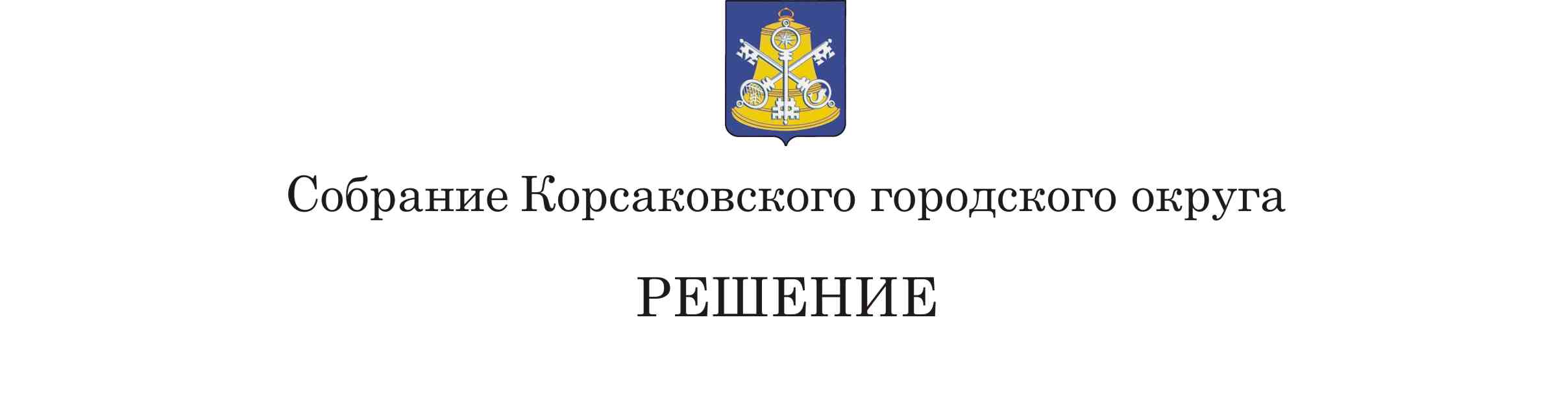                                                                                                                                                                                              От ____________________№________                                                               __________заседание __7-го__созываО протесте Сахалинской межрайонной природоохранной прокуратуры от 03.04.2023 № 7-42-2023/Прдп25-23-20640020 на решение Собрания Корсаковского городского округа        от 29.09.2016  № 115 «Об утверждении Правил благоустройства территории Корсаковского городского округа» 	В соответствии со статьей 16 Федерального закона от 06.10.2003 № 131-ФЗ            «Об общих принципах организации местного самоуправления в Российской Федерации», Федерального закона от 27.12.2018 № 498-ФЗ «Об ответственном обращении с животными и о внесении изменений в отдельные законодательные акты Российской Федерации» (в редакции Федерального закона от 14.07.2022 № 269-ФЗ, Федерального закона от 07.10.2022 № 396-ФЗ), рассмотрев протест Сахалинской межрайонной природоохранной прокуратуры от 03.04.2023 № 7-42-2023/Прдп25-23-20640020  на решение Собрания Корсаковского городского округа от  29.09.2016  № 115 «Об утверждении Правил благоустройства территории Корсаковского городского округа», Собрание Корсаковского городского округа РЕШИЛО:Признать подлежащим удовлетворению протест Сахалинской межрайонной природоохранной прокуратуры от 03.04.2023 № 7-42-2023/Прдп25-23-20640020 на решение Собрания Корсаковского городского округа от 29.09.2016 № 115 «Об утверждении Правил благоустройства территории Корсаковского городского округа». Рекомендовать администрации Корсаковского городского округа привести решение Собрания Корсаковского городского округа от 29.09.2016 № 115 «Об утверждении Правил благоустройства территории Корсаковского городского округа» в соответствие с Федеральным законом от 27.12.2018 № 498-ФЗ «Об ответственном обращении с животными и о внесении изменений в отдельные законодательные акты Российской Федерации» (в редакции Федеральных законов от 14.07.2022 № 269-ФЗ, от 07.10.2022 № 396-ФЗ).   Настоящее решение вступает в силу со дня его принятия.  Направить настоящее решение в администрацию Корсаковского городского округа для сведения и исполнения и в Сахалинскую межрайонную природоохранную прокуратуру.Контроль за исполнением настоящего решения возложить на постоянную комиссию по регламенту, нормотворчеству, местному самоуправлению и охране правопорядка (В.В. Белолипецкий).Председатель Собрания Корсаковского городского округа                                                                           Л.Д. Хмыз